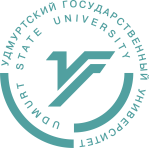 МИНОБРНАУКИ РОССИИФедеральное государственное бюджетное образовательное учреждение высшего образования«Удмуртский государственный университет»426034, г. Ижевск, ул. Университетская,1.23.09.19	ПРЕСС-РЕЛИЗИтоги работы Камско-Вятской археологической экспедиции УдГУ по сохранению историко-культурного наследия народов Удмуртской Республики.Камско-Вятская археологическая экспедиция Удмуртского государственного университета завершила 47-й полевой сезон и готова подвести первые итоги.  Работа велась по двум направлениям: решение задач спасательной археологии и обеспечение учебной археологической практики студентов Института истории и социологии. В ходе работ экспедиции были выявлены новые объекты археологического наследия и получены интересные материалы, которые позволят иначе взглянуть на отдельные страницы прошлого Удмуртии, в частности, на процессы, связанные с христианизацией удмуртов в XVIII – нач. XIX в., а также с повседневностью жителей поселка «Ижевский завод» до революционных потрясений  начала ХХ столетия.Приглашаем вас принять участие в пресс-конференции, на которой речь пойдет о роли археологии в современном мире, новеллах российского законодательства, связанных с охраной и сохранением объектов культурного наследия, о необходимости и значимости изучения исторического опыта наших предков. Основные темы:Разведочные работы экспедиции на участках хозяйственного освоения в рамках историко-культурной экспертизы. Разработка разделов по обеспечению сохранности объектов культурного наследия. Спасательные раскопки в историческом центре г. Ижевска.Раскопки нового могильника эпохи великого переселения народов на р. Чепца и спасательные раскопки в с. ШарканУчебная археологическая практика студентов-историков и популяризация археологического наследия.План проведения пресс-конференции:1.	Выступление проректора по научной работе и программам стратегического развития УдГУ Макарова А.М. и выступление зав. кафедрой истории Удмуртии, археологии и этнологии Мельниковой О.М..2.	Выступление преподавателей и научных сотрудников Института истории и социологии УдГУ Черных Е.М., Перевозчиковой С.А., Митрякова А.Е., Казанцева О.А.3.	Ответы на вопросы.4.     Возможность пообщаться с экспертами. Время проведения: 1 октября 2019 г, 11:00.Место проведения: 003 каб. 1 корп.Убедительная просьба подтвердить своё присутствие до 12:00 27 сентября  2019 года по телефону 916-413 или 8-996-693-44-53 для оформления пропуска.  Контакты:Специалист отделапо связям с общественностью и СМИ УдГУСмирнова Елизавета Вячеславовна,тел. (3412) 916-413,8-996-693-44-53 pr2@udsu.ruwww.udsu.ru